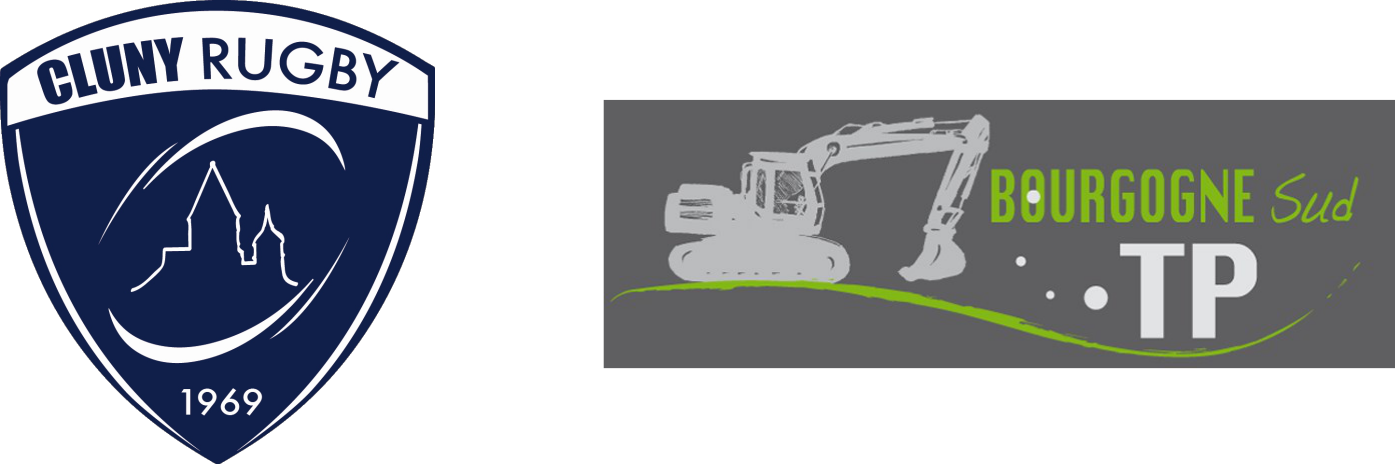 BOURGOGNE SUD TPsituée à Brandon recherche :UN CHAUFFEUR DE PELLECONFIRME ET MACON V.R.D CDI - TEMPS PLEIN POSTE A POURVOIR RAPIDEMENTPERMIS B exigéEXPERIENCE AVEC MINIPELLEET OU CACES souhaitéPERMIS BE serait un plusMerci d'adresser votre CV et lettre de motivation à :CONTACT : TEL 06.64.13.89.96ou mail contact@bourgognesudtp.com